Publicado en  el 13/08/2014 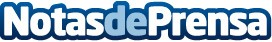 Medidas excepcionales de apoyo a los productores de melocotones y nectarinasLa Comisión Europea se dispone hoy a introducir medidas de apoyo a los sectores del melocotón y la nectarina de la UE, en particular aumentando el volumen de frutas que podrá ser objeto de operaciones de retirada y distribución gratuita. Esos mercados se han visto duramente afectados por unas condiciones meteorológicas desfavorables, a lo que ahora se añaden las presiones ejercidas por la prohibición de importación impuesta por Rusia.Datos de contacto:Comisión EuropeaNota de prensa publicada en: https://www.notasdeprensa.es/medidas-excepcionales-de-apoyo-a-los_1 Categorias: Internacional Industria Alimentaria http://www.notasdeprensa.es